MOCIÓN QUE PRESENTA AROHA NICOLÁS GARCÍA, CONCEJALA DEL GRUPO MUNICIPAL UNIDAS PODEMOS IZQUIERDA UNIDA-VERDES EQUO, DEL EXCMO. AYUNTAMIENTO DE CARTAGENA, SOBRE LA APERTURA DE SERVICIOS DE TRATAMIENTO, DIAGNÓSTICO Y PREVENCIÓN DE ITS Y VIH DE CARTAGENA. La moción que se somete a la consideración del Pleno es la siguiente: EXPOSICIÓN DE MOTIVOS El pasado 1 de diciembre volvió a conmemorarse el Día Mundial de la Lucha contra el SIDA. Ese día, como de diversas en maneras ha realizado en anteriores ocasiones, el Ayuntamiento de Cartagena se “unió”, tal y como dice literalmente en la página web del Ayuntamiento, a esta conmemoración iluminando de rojo la fuente del submarino Peral ubicada en el Paseo Alfonso XIII. De igual modo, miembros del Gobierno mostraron su apoyo a la concentración organizada por el Colectivo Galactyco frente al monumento erigido en la calle Capitanes Ripoll. Sin embargo, la mera manifestación de unirse a una determinada reivindicación o los apoyos a las mismas no son suficientes para paliar las necesidades en la lucha contra el SIDA en nuestro municipio, ayudar a quienes han contraído la enfermedad o para prevenir que la incidencia de positivos de VIH siga creciendo como lo ha hecho en los últimos años. 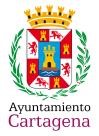 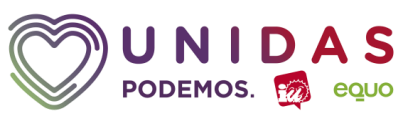 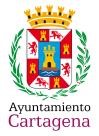 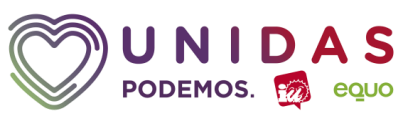 Desde hace años este mismo grupo municipal ha traído en diversas ocasiones mociones y preguntas sobre la reapertura de la Unidad de Tratamiento, Diagnóstico y Prevención de Infecciones de Transmisión Sexual (ITS) y VIH de Cartagena. Sin que, por desgracia se haya avanzado lo más mínimo. Como decíamos, ‘las uniones’ y los apoyos no son suficientes, sino que deben ir acompañados de acciones y de respuestas a la ciudadanía. Ante la necesidad y la urgencia de reabrir los servicios de tratamientos, diagnóstico y prevención de ITS y VIH que atiendan de manera adecuada a la población, este Gobierno Local debe actuar. Y, a pesar de las negativas puestas en algunas ocasiones, existen ejemplos y evidencias de que, en el marco de las competencias municipales, se puede hacer mucho más de lo que se hace. Un solo ejemplo, y cercano geográficamente, es el Murcia Checkpoint, ubicado como su nombre indica en el municipio de Murcia, y que es un centro asistencial municipal de Salud Pública de detección precoz del VIH y otras ITS.  	Excma. Sra. Alcaldesa del Ayuntamiento de Cartagena 	1 Por todo lo expuesto presento para su debate y aprobación si procede la siguiente propuesta de MOCIÓN: El Pleno del Ayuntamiento de Cartagena insta al Gobierno Local a cumplir con todos los acuerdos ya adoptados previamente para que, con carácter urgente, se produzca la apertura de la Unidad de Prevención, Diagnóstico y Tratamiento de Infecciones de Transmisión Sexual en Cartagena con un servicio de lunes a viernes y con personal que sólo preste servicio en Cartagena y su comarca para garantizar la adecuada calidad asistencial que se requiere. El Pleno del Ayuntamiento de Cartagena insta al Gobierno Local a que, en el marco de sus competencias, abra un centro asistencial municipal de Salud Pública de atención y detección precoz del VIH y otras ITS. En Cartagena, a 17 de diciembre de 2022. Aroha Nicolás García Concejala 	Excma. Sra. Alcaldesa del Ayuntamiento de Cartagena 	2 